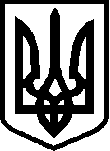 УКРАЇНАЧЕРНІГІВСЬКА ОБЛАСТЬМІСТО  НІЖИНМ І С Ь К И Й   Г О Л О В АР О З П О Р Я Д Ж Е Н Н Явід 15 вересня 2020 р.                      м. Ніжин                                № 246Про затвердження персонального складу конкурсної комісії з питань заміщення вакантноїпосади директора Ніжинської загальноосвітньої школи І-ІІІ ступенів № 7Ніжинської міської ради Чернігівської областіВідповідно до статей 42, 59, 73 Закону України «Про місцеве  самоврядування в  Україні», до частини четвертої статі 39 Закону України № 463-ІХ від 16.01.2020 року «Про повну загальну середню освіту», рішення Ніжинської міської ради Чернігівської області VІІ скликання від 01.07.2020 р. № 47-75/2020 «Про внесення змін та затвердження Положення про конкурс на посаду керівника комунального закладу загальної середньої освіти в новій редакції», наказу Управління освіти Ніжинської міської ради Чернігівської області від 01.09.2020 р. № 206-п оголошено конкурс на посаду директора Ніжинської загальноосвітньої школи № 7 Ніжинської міської ради Чернігівської області, статті 38 Регламенту виконавчого комітету Ніжинської  міської ради Чернігівської області VІІ скликання, затвердженого  рішенням  виконавчого  комітету міської ради від 11.08.2016 № 220, розглянувши лист начальника Управління освіти Ніжинської міської ради Чернігівської області С. Крапив’янського від 10.09.2020 № 01-10/1642:1. Затвердити персональний склад конкурсної комісії з питань заміщення вакантної посади директора Ніжинської загальноосвітньої школи І-ІІІ ступенів № 7 Ніжинської міської ради Чернігівської області, що додається.2. До участі у роботі конкурсної комісії з правом дорадчого голосу залучити представників від громадського самоврядування закладу освіти: Луєнко Анна Володимирівна, Черниш Наталія Григорівна – члени Піклувальної ради Ніжинської загальноосвітньої школи І-ІІІ ступенів № 7 Ніжинської міської ради Чернігівської області.  3. Членам конкурсної комісії забезпечити роботу конкурсної комісії відповідно до вимог чинного законодавства та рішення Ніжинської міської ради Чернігівської області VІІ скликання від 01.07.2020 р. № 47-75/2020 «Про внесення змін та затвердження Положення про конкурс на посаду керівника комунального закладу загальної середньої освіти в новій редакції».4. Відділу інформаційно-аналітичної роботи та комунікацій з громадськістю виконавчого комітету Ніжинської міської ради Чернігівської області забезпечити оприлюднення цього розпорядження на офіційному веб-сайті Ніжинської міської ради.5.  Контроль за  виконанням  цього  розпорядження залишаю за собою.Міський  голова                                                                А. ЛінникЗатвердженоРозпорядження міського головивід 15 вересня 2020 року № 246ПЕРСОНАЛЬНИЙ СКЛАДконкурсної комісії з питань заміщення вакантної посади директора Ніжинської загальноосвітньої школи І-ІІІ ступенів № 7 Ніжинської міської ради Чернігівської областіАлєксєєнко Ігор Володимировичпредставник засновника - заступник міського голови з питань діяльності виконавчих органів ради,  голова комісії                                           Крапив’янський Станіслав Миколайовичпредставник засновника - начальник Управління освіти Ніжинської міської ради Чернігівської області, заступник голови комісіїМаханькова Тетяна Михайлівнапредставник управління Державної служби якості освіти у Чернігівській області –начальник управління Державної служби якості освіти у Чернігівській області, член комісіїКороль Володимир Степановичпредставник засновника - депутат Ніжинської міської ради Чернігівської області VII скликання – голова постійної комісії міської ради з питань соціального захисту населення, освіти, охорони здоров’я, культури, сім’ї та молоді, фізичної культури і спорту, член комісіїВеличко Людмила Миколаївнапредставник Громадської ради виконавчого комітету Ніжинської міської ради, член комісії – заступник голови Громадської ради виконавчого комітету Ніжинської міської ради, член комісіїАлєксєєнко Світлана Геннадіївна голова Громадської організації «Об’єднання  керівників закладів загальної середньої освіти Ніжина» - директор Ніжинського ліцею Ніжинської міської ради Чернігівської області при НДУ ім. М. Гоголя, член комісіїПархоменко Ірина Іванівнапредставник Ніжинської міської організації профспілки працівників освіти і науки України – вчитель правознавства Ніжинської загальноосвітньої школи І-ІІІ ступенів № 7 Ніжинської міської ради Чернігівської області, член комісії